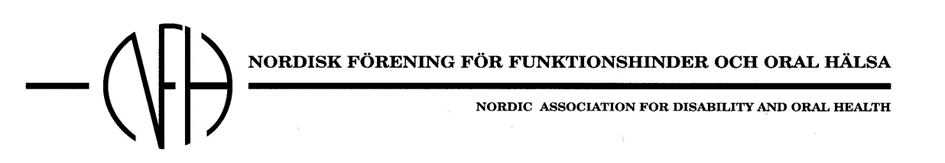 Stipendieansökan till NFH - Svenska sektionenAnsökningsdatum:=======================================================Personuppgifter:Namn:Personnummer:
Adress:Postnummer och bostadsort:Epost:Telefon:Arbetsplats:
Tjänstetitel:	Doktorand        sedan_______________Disputerad.       År__________________Projektbeskrivning (Syfte, Metod, Betydelse. Max 500 ord):Kostnadsberäkning (Här preciseras de kostnader som ansökan avser):Om ansökan avser ett projekt, som man tidigare erhållit pengar för, så anger man här hur projektet fortskridit och de resultat man fått sedan förra ansökan (Max 300 ord):Ev. bilagor: